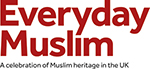 Task Sheet: The Black Muslim Experience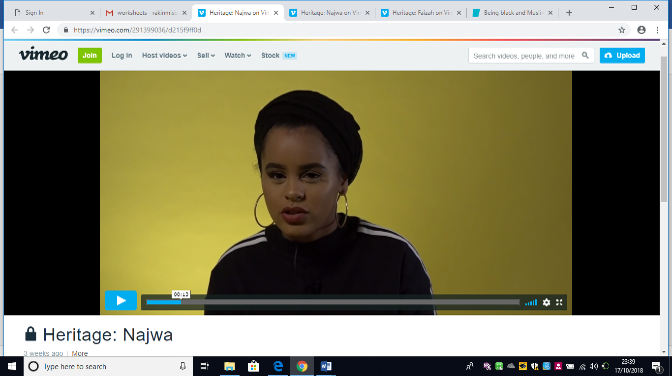 Click here to watch: Najwa UmranHow does Najwa describe Eritreans?  Give 3 descriptions.__________________________________________________________________________________________________________________________________________________________________________________________________________________________________________________________________________________________________________________________________________________________________________________________________________________________What does Najwa mean when she says blackness is politicised?______________________________________________________________________________________________________________________________________________________________________________________________________________________________________________________How does your relationship with your identity change when you leave your homeland?______________________________________________________________________________________________________________________________________________________________________________________________________________________________________________________Discuss why describing Eritreans as ‘black’ is not as clear and definitive as people from the West African and Caribbean diasporas. Can you link this to colonialism?__________________________________________________________________________________________________________________________________________________________________________________________________________________________________________________________________________________________________________________________________________________________________________________________________________________________